花蓮縣立萬榮國民中學110學年度第2次代理教師甄選日程表(第1次公告分5次招考)月日星期公告報名時間(上午11點至12點)考試（下午13時30分起）考生請於13點20前報到。放榜（原則下午18時前公告）成績複查（上午9時至10時）報到時間（上午10時至11時）714三公告五日7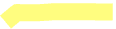 19一A報名【第一次招考】A考試、放榜720二【第一次招考】成績複查【第一次招考】錄取人員報到7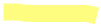 21三AB報名【第二次招考】AB考試、放榜722四【第二次招考】成績複查【第二次招考】錄取人員報到7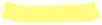 23五ABC報名【第三次招考】ABC考試、放榜726一【第三次招考】成績複查【第三次招考】錄取人員報到7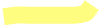 26一ABC報名【第四次招考】ABC考試、放榜727二【第四次招考】成績複查【第四次招考】錄取人員報到7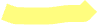 28三ABC報名【第五次招考】ABC考試、放榜729四【第五次招考】成績複查【第五次招考】錄取人員報到